Ohio Leadership Institute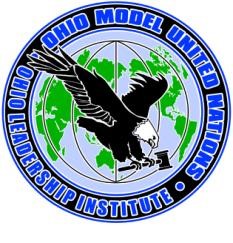 		Ohio Model United Nations2022-2023 SCHOOL REGISTRATIONOFFICIAL INVOICESCHOOL:  ___________________________________________________________________________ SCHOOL ADVISOR(S): ________________________________________________________________OMUN PROGRAM FEES OMUN Program Fees include the following for each participant: 3 days/2nights lodging, 1 meal (luncheon), program guide, program materials and OMUN shirt. FEE per participant in a QUAD room (room with 4 students or adults)   		= 	$250 FEE per participant in a TRIPLE room (room with 3 students or adults)  		= 	$275 FEE per participant in a DOUBLE room (room with 2 students or adults) 		= 	$300 FEE per participant in a SINGLE room (room with 1 student or adult) 	 		 = 	$350 DEPOSITS DEPOSITS: A non-refundable deposit of $100 per student and per adult attending OMUN must be paid on or before the registration deadline for your session of OMUN. Please check the OMUN CALENDAR for deadlines. Checks should be made payable to “Ohio Leadership Institute”. Deposits MUST be paid by school check.   ______ students @ $100 deposit per student for a total of 	 	 	 	$ ____________ ______ adults @ $100 deposit per adult for a total of  	 	 	 	 	$ ____________ TOTAL DEPOSITS TO BE PAID BY SCHOOL  	 	 	 	$ ____________ FINAL FEES FINAL FEES: Final Fees (the OMUN Program Fee LESS the deposit paid at the time of registration) are due on or before the FIRST day of your selected OMUN session. School checks should be made payable to “Ohio Leadership Institute”. Final Fees MUST be paid by school check. Please make sure these numbers correspond with your OMUN HOTEL LODGING FORM. ______ students/adults in QUAD rooms @ $150 per person ($250-$100 deposit)	  $ __________________ 	students/adults in TRIPLE rooms @ $175 per person ($275-$100 deposit) 	  $ ____________ ______ 	students/adults in DOUBLE rooms @ $200 per person ($300-$100 deposit) 	  $ ____________ ______ 	student/adult in SINGLE rooms @ $250 per person ($350-$100 deposit) 	 	  $ ____________ TOTAL FINAL FEES TO BE PAID BY SCHOOL 				 $ ____________ (NOTE: Final Fees are Less Deposits PAID)  	 	 	 